                                JPK_VAT dla mikroprzedsiębiorcówod 1 stycznia 2018 roku 
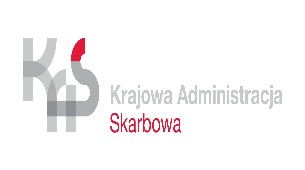 Czym jest Jednolity Plik Kontrolny (JPK) To zestaw informacji o operacjach gospodarczych przedsiębiorcy za dany okres. Przesyła się go wyłącznie w wersji elektronicznej. Dane są pobierane bezpośrednio z systemów finansowo-księgowych przedsiębiorstwa. JPK posiada określony układ i format (schemat xml), który ułatwia jego przetwarzanie.Kto składa JPKod 1 stycznia 2018 r. mikroprzedsiębiorstwaod 1 stycznia 2017 r. małe i średnie przedsiębiorstwaod 1 lipca 2016 r. duże przedsiębiorstwaNowy obowiązek dotyczy mikroprzedsiębiorców, jeśli są podatnikami VAT i składają deklaracje VAT-7 lub VAT-7K:ich obroty nie przekroczyły 2 mln euro i zatrudniają mniej niż 10 osób.JPK_VAT zawiera dane, które do tej pory są ewidencjonowane w rejestrze zakupów i sprzedaży.Kiedy nie składa się JPK_VATJednolitego Pliku Kontrolnego dla potrzeb VAT nie składa podatnik, który wykonuje wyłącznie czynności zwolnione od podatku od towarów i usług, wskazane w ustawie o VAT;sprzedaż wyłącznie towarów i świadczenie usług zwolnionych z VATzwolnienie podmiotowe (m. in. wartość sprzedaży nie przekroczyła łącznie w poprzednim roku podatkowym 200 tys. zł)organizacje międzynarodowe, które realizują zadania publiczneKiedy należy złożyć JPK_VATIstnieje możliwość złożenia pliku JPK już teraz, dzięki czemu można:  otrzymać szybszy zwrot VAT – do 25. dni sprawdzić, z czym wiąże się nowy obowiązek i przygotować się do niego wcześniej,upewnić się, czy rozliczenie jest poprawne.Od 1 stycznia 2018 r. zostanie wprowadzony obowiązek składania informacji o prowadzonej ewidencji w formie pliku JPK_VAT bez wezwania do 25. dnia po zakończeniu danego miesiąca. Przykładowo:- do 25 lutego należy wysłać informację za styczeń, - do 25 marca należy wysłać informację za luty itd. Informacje na temat JPK można uzyskać na stronie internetowej: www.jpk.mf.gov.pl lub kontaktując się z Krajową Informacją Skarbową: 801 055 055 oraz 22 330 03 30.